Parents and Guardians 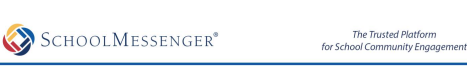 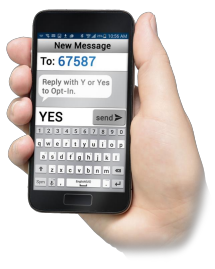 You can take advantage of our Text Messaging Service Our school utilizes the SchoolMessenger  system to deliver text messages, straight to  your mobile phone with important  information about events, school closings,  safety alerts and more.* You can participate in this free service* just  by sending a text message of “Y” or “Yes” to our school’s short code number, 67587. You can also opt out of these messages at  any time by simply replying to one of our  messages with “Stop”. SchoolMessenger is compliant with the Student Privacy PledgeTM, so you can  rest assured that your information is safe and will never be given or sold to  anyone. Opt-In from  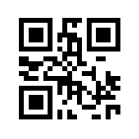 your mobile  phone now!Information on SMS text messaging and Short Codes: 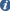 Just send  “Y” or “Yes”  to 67587 Padres y Tutores 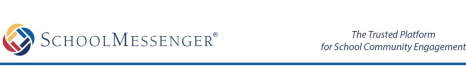 Ustedes pueden aprovechar nuestro Servicio de Mensajes de Texto Nuestra escuela utiliza el sistema de  SchoolMessenger para entregar mensajes de  texto, directamente a su teléfono móvil con  información importante sobre eventos, cierres de  escuelas, alertas de seguridad y mucho más. Usted puede participar en este servicio gratis*  con sólo enviar un mensaje de texto de "Y" o  "Yes" al número de código corto de nuestra  escuela, 67587. También puede optar por no recibir estos  mensajes en cualquier momento simplemente  respondiendo a uno de nuestros mensajes con  "Stop". SchoolMessenger es compatible con el Student Privacy PledgeTM (Compromiso Con La  Privacidad de Los Estudiantes). Puede estar seguro que su información es segura y nunca  será entregada o vendida a nadie. 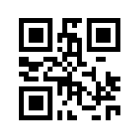 Opte por recibir  mensajes de texto  en su teléfono  móvil ahora!Información sobre los mensajes de texto SMS y códigos cortos: Sólo tiene que enviar "Y" o "Yes" a 67587 